ЛИСЯНСЬКА  СЕЛИЩНА  РАДАЧЕРКАСЬКОЇ ОБЛАСТІР І Ш Е Н Н ЯВід   01.12.2023                                                                                     №  47-2/ VIIIПро внесення змін до рішення селищної ради від 22.12.2022 № 32-8/VIII “Про бюджет Лисянської селищної територіальної громади на 2023 рік”  2354000000Відповідно до статті 78 Бюджетного кодексу України, статті п. 23, ст. 26 Закону України “Про місцеве самоврядування в Україні” селищна рада ВИРІШИЛА:1. Внести  до рішення селищної ради від 22.12. 2022№ 32-8/VIII  зі змінами, внесеними рішенням селищної ради від 16.02.2023 № 33-8/VIII, 05.04.2023 № 34-10/VIII, від 11.05.2023 № 35-6/VIII , 27.07.2023 № 42-3/ VIII , від 4.08.2023 № 43-3/VIII , від 22.08.2023 №44-1/VIII, від 03.10.2023 № 45-1/VIII, від 09.11.2023 № 46-1/VIII  такі зміни:   1.1.Пункти 1,2   викласти в такій редакції :                                                                                                                         “1. Визначити на 2023 рік:доходи бюджету Лисянської селищної територіальної громади (далі – бюджет громади) у сумі 142 208 924 гривень, у тому числі доходи загального фонду бюджету громади – 139 643 075 гривень та доходи спеціального фонду бюджету громади – 2 565 849 гривень згідно з додатком 1 до цього рішення;видатки бюджету громади у сумі 170 449 233,42 гривень, у тому числі видатки загального фонду бюджету громади – 143 057 759,93 гривень та видатки спеціального фонду бюджету громади – 27 391 473,49 гривень;резервний фонд бюджету громади у розмірі 75 144 гривень, що становить 0,05 відсотків видатків загального фонду бюджету громади, визначених цим пунктом.дефіцит за загальним фондом  бюджету селищної територіальної громади у сумі  3 414 684,93 гривень згідно з додатком 2 до цього рішення;дефіцит за спеціальним фондом бюджету селищної територіальної громади у сумі  24 825 624,49  гривень згідно з додатком 2 до цього рішення;Затвердити бюджетні призначення головним розпорядникам коштів бюджету селищної територіальної громади на 2023 рік у розрізі відповідальних виконавців за бюджетними програмами згідно з додатком 3  до цього рішення.Затвердити на 2023 рік міжбюджетні трансферти згідно з додатком 4 до цього рішення.Затвердити розподіл витрат селищного бюджету на реалізацію регіональних програм у сумі 32 448 586 гривень згідно з додатком 5 до цього рішення.        1.2. Додатки 1,2,3,4,5,6  до рішення викласти в новій редакції (додаються).Селищний голова                                                                                 А.П. Проценко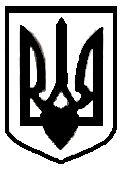 